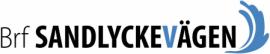 Information om takluckan på våra balkonger. Takluckan på våra balkonger är endast avsedda för att komma upp på vinden vid inspektion av taken. Luckans insida är försedd med plåt vilket gör att den väger en hel del, uppskattningsvis 35-40kg. När den öppnas finns det risk för olycka då det saknas en cylinder som bromsar luckan från att ”falla fritt”.  Med anledning av påvisad risk uppmanar vi därför att inte öppna luckan förrän detta är åtgärdat.Hönö 2020-05-25Styrelsen